Dear : .  .     . ,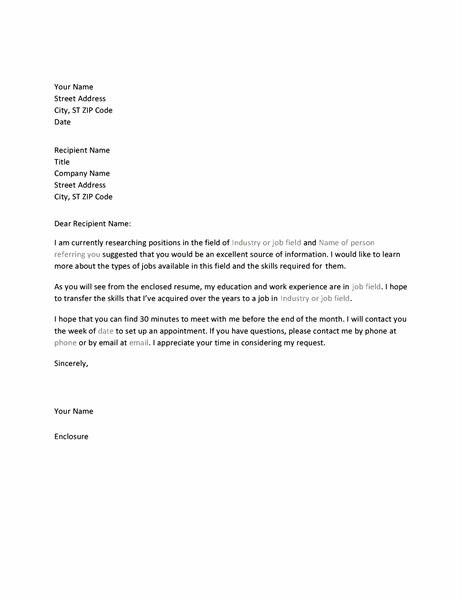 